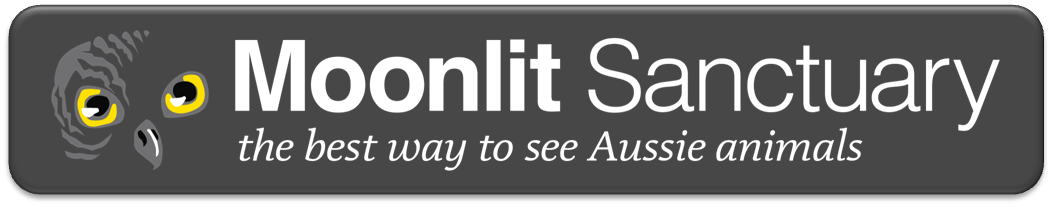 GO WILD THESE SCHOOL HOLIDAYS AT 
MOONLIT SANCTUARY KEEPER CLUBKids enjoy environmental activities, animal encounters and native animal care.Day includes: interactions with dingo, python, off-limits animals, feeding animals and food prep, animal enrichment activities. Learn about our animals, their conservation and the environment. For ages 7-14 years. Autumn 2021 School Holiday Dates:Week One: Tuesday 6th, Wednesday 7th, Thursday 8th, Friday 9th AprilWeek Two: Monday 12th, Tuesday 13th, Wednesday 14th, Thursday 15th, Friday 16th AprilCost: $90.00 per day Small groups of 16 children per day. Bookings essential as spaces are limitedDress for the weather, wear closed-toe shoes and remember your hat or raincoat.  BYO lunch or purchase at the café.Moonlit Sanctuary Wildlife Park550 Tyabb-Tooradin Rd, PearcedalePhone 5978 7935www.moonlitsanctuary.com.auOpen daily between 10am and 5pm. Keeper Club runs from 9am-2pm.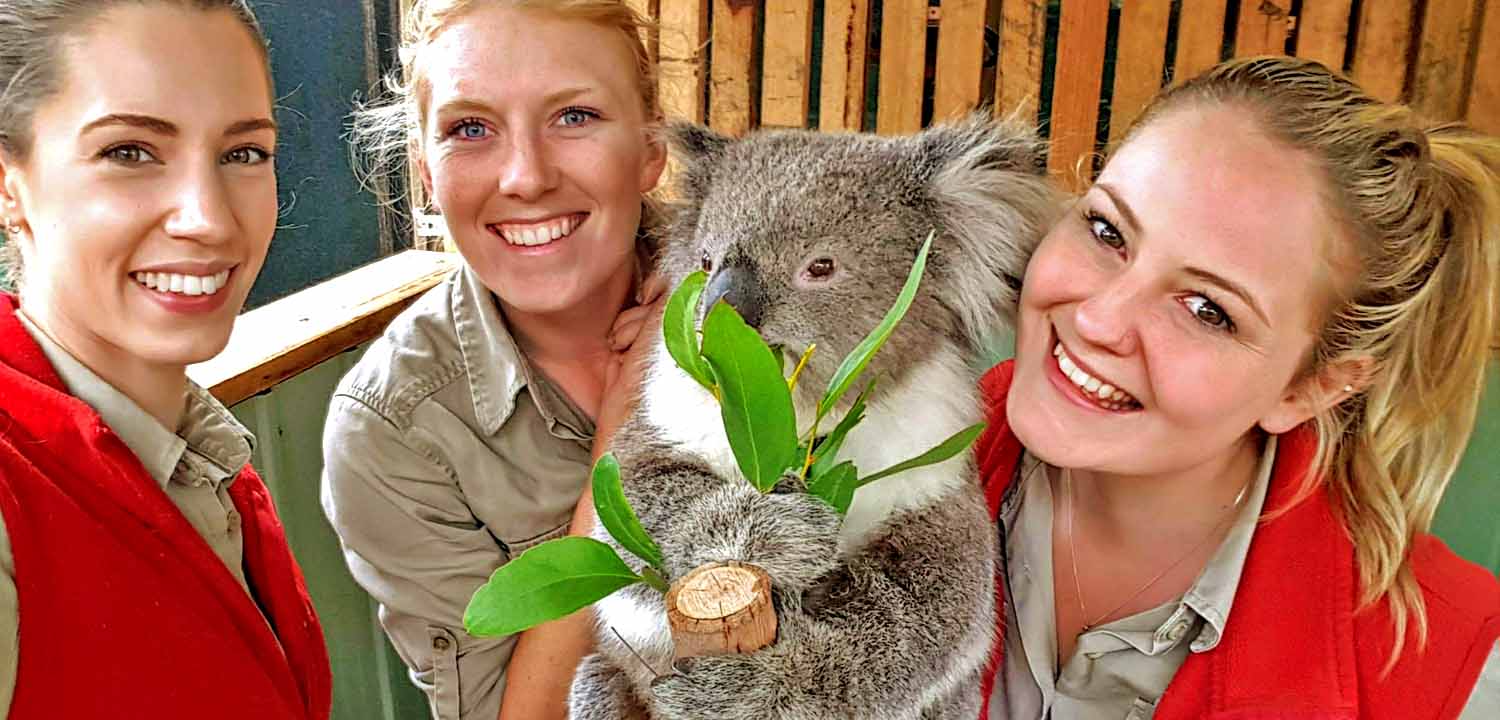 